Comune di Novafeltria Provincia di Rimini www.comune.novafeltria.rn.it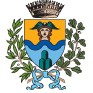 Piazza V.Emanuele n. 247863 – Novafeltria (RN)Tel. 0541 845611Fax 0541 845601e-mail:ufficio.elettorale@comune.novafeltria.rn.itCF/PI 00360640411AVVISO PUBBLICO PER LA NOMINA DI SCRUTATORI IN OCCASIONE DEL REFERENDUM POPOLARE CONFERMATIVO DELLA LEGGE COSTITUZIONALE RECANTE: “DISPOSIZIONI PER IL SUPERAMENTO DEL BICAMERALISMO PARITARIO, LA RIDUZIONE DEL NUMERO DEI PARLAMENTARI, IL CONTENIMENTO DEI COSTI DI FUNZIONAMENTO DELLE ISTITUZIONI, LA SOPPRESSIONE DEL CNEL E LA REVISIONE DEL TITOLO V DELLA PARTE II DELLA COSTITUZIONE”, APPROVATA DAL PARLAMENTO E PUBBLICATA NELLA GAZZETTA UFFICIALE N. 88 DEL 15 APRILE 2016, PREVISTO PER DOMENICA 04 DICEMBRE 2016.In occasione della prossima consultazione referendaria di domenica 04 dicembre 2016 la Commissione Elettorale Comunale intende procedere alla nomina degli scrutatori mediante sorteggio tra tutti coloro che, essendo già iscritti all’albo delle persone idonee allo svolgimento della funzione di scrutatore, si trovino, alla data di pubblicazione del presente avviso, in una delle seguenti condizioni:-	disoccupato/inoccupato iscritto nelle liste di Collocamento del Centro per l’Impiego territorialmente competente;-	studente non lavoratore;-	in attesa di prima occupazione.Pertanto, tutti coloro che, già iscritti all’albo delle persone idonee allo svolgimento della funzione di scrutatore, in possesso di almeno uno dei requisiti di cui sopra, fossero interessati a  svolgere  compiti  di  scrutatore  in  occasione  del Referendum del 04/12/2016,  possono presentare domanda all’Ufficio Elettorale del Comune di Novafeltria  entro e non oltre le ore13.00 del 05 novembre 2016, compilando l’apposito modulo, ai sensi degli artt. 46, 47 e 76 del D.P.R. n. 445/2000, allegando, pena l’esclusione, il proprio documento d’identità in corso di validità.Fare fede il timbro di arrivo al protocollo dell’ente.I moduli sono disponibili presso l’Ufficio Anagrafe ed Elettorale nonché sul sito Internet delComune di Novafeltria www.comune.novafeltria.rn.it. Gli scrutatori verranno nominati tra coloro i quali presenteranno l’apposita domanda mediante sorteggio da tenersi in pubblica adunanza in data che sarà successivamente resa nota e comunque  tra  il  venticinquesimo  ed  il  ventesimo  giorno  antecedente  la  votazione.  Si evidenzia che, qualora il numero delle domande pervenute non dovesse essere sufficiente per nominare tutti gli scrutatori necessari, si procederà, sino al raggiungimento del numero prestabilito dalla legge, mediante sorteggio dall’albo degli scrutatori.Si informa infine, che le domande dei cittadini sorteggiati possono essere soggette al controllo da parte degli uffici competenti e nel caso in cui vengano accertate dichiarazioni mendaci in ordine alla propria qualità di studente, disoccupato/inoccupato, il Responsabile del Servizio inoltrerà la notizia di reato alla Procura della Repubblica competente.Novafeltria, lì 18 ottobre 2016Il SindacoDott. Stefano Zanchini